   Приложение № 1    к постановлению Администрации   городского округа город Салават   Республики Башкортостан   от «___» ______ 2019 №________Пояснительная записка к проекту межевания территории кадастрового квартала 02:59:070310 для комплексных кадастровых работ городского округа город Салават Республики Башкортостан1. Общая часть Проект межевания территории кадастрового квартала 02:59:070310 для комплексных кадастровых работ городского округа город Салават Республики Башкортостан выполнен в соответствии с муниципальным контрактом на основании действующей законодательно-нормативной и методической документациейПроект межевания территории  разработан в целях установления границ земельных участков, на которых расположены здания, в том числе многоквартирные жилые дома, сооружения, за исключением сооружений, являющихся линейными объектами, установления границ земельных участков общего пользования, занятых площадями, улицами, проездами, набережными, скверами, бульварами, водными объектами, пляжами и другими объектами, а также координаты углов объектов капитального строительства, объектов незавершенного строительства, сооружений (согласно требованиям приказа Министерства экономического развития РФ от 01.03.2016 № 90) в соответствии с п.3 ст. 42.6 Федерального закона от 24.07.2007 № 221-ФЗ «О кадастровой деятельности» в связи с необходимостью проведения комплексных кадастровых работ на территории городского округа город Салават Республики Башкортостан.2. Анализ существующего землепользованияТерритория проектирования расположена в южной части города Салават Республики Башкортостан в границах кадастрового квартала 02:59:070310.С северной стороны территория ограничена ул. Калинина, с восточной – ул. Губкина, с южной – бульваром Салавата Юлаева, с западной – ул. Островского.Территория кадастрового квартала составляет 56,46 га.Согласно Генеральному плану города Салават Республики Башкортостан на территории располагаются следующие функциональные зоны: зона застройки многоквартирными секционными домами, зона размещения объектов дошкольного, начального общего и среднего образования, зона размещения объектов высшего и среднего специального образования.Согласно Правилам землепользования и застройки города Салават Республики Башкортостан территория проектирования располагается в зоне «Ж-3» - зоне для застройки многоквартирными домами от пяти этажей и выше.Зоны с особыми условиями использования:- охранные зоны инженерных коммуникаций. Режимы использования территории в охранных зонах инженерных коммуникаций регламентируются: Постановлением Правительства РФ от 20 ноября 2000 №878 «Об утверждении Правил охраны газораспределительных сетей»; Приказом Министерства архитектуры, строительства и жилищно-коммунального хозяйства Российской Федерации №197 от 17.08.1992 г. «О типовых правилах охраны коммунальных тепловых сетей»; Постановлением Правительства РФ от 24.02.2009 №160 «О порядке установления охранных зон объектов электросетевого хозяйства и особых условий использования земельных участков, расположенных в границах таких зон»;- зона особого регулирования градостроительной деятельности.  При размещении (реконструкции) объектов капитального строительства на территориях зоны особого регулирования градостроительной деятельности, устанавливаются дополнительные требования к качеству архитектурно-строительного проектирования на конкурсной основе, а также на стадии реализации проекта. К ним относятся требования, направленные на обеспечение архитектурно-выразительного, эстетического и функционально обоснованного объемно-пространственного решения градостроительных комплексов.Информация по существующему землепользованию на территории проектирования представлена в таблице 1.Таблица 1. Перечень земельных участков существующего землепользования3. Описание и обоснование проектных решений3.1. Расчеты нормативных площадей земельных участков 3.1.1 Расчет размеров земельных участков для общественных учрежденийРасчет земельных участков учреждений и предприятий обслуживания ведется в соответствии с нормативными показателями, представленными в Приложении Д «Нормы расчета учреждений и предприятий обслуживания и размеры их земельных участков» СП 42.13330.2016 «Градостроительство. Планировка и застройка городских и сельских поселений. Актуализированная редакция СНиП 2.07.01-89*».Таблица 2.1 Расчет земельных участков учреждений и предприятий обслуживанияЗемельный участок с кадастровым номером 02:59:070310:28, находящимся в постоянном (бессрочном) пользовании МБОУ «Средняя общеобразовательная школа №18, планируется перераспределить, в целях формирования земельного участка под существующую СПИД-лабораторию, расположенную по адресу: г. Салават,бульвар Салавата Юлаева, 37Б. Земельные участки детских дошкольных учреждений МБДОУ «Детский сад общеразвивающего вида №41», МАДОУ «Детский сад комбинированного вида №18», МАДОУ «Детский сад общеразвивающего вида №7», МАДОУ «Детский сад комбинированного вида №49», МБДОУ «Детский сад комбинированного вида №47», а также земельные участки ФГБОУ ВПО «Уфимский государственный нефтяной технический университет» остаются в прежних границах.3.1.2 Расчет размеров земельных участков по нормативным параметрам благоустройства территорииМетодика расчета основывается на нормативных параметрах благоустройства территории согласно СП 42.13330.2016 «Градостроительство. Планировка и застройка городских и сельских поселений», действующих региональных нормативах градостроительного проектирования Республики Башкортостан, действующих нормативах градостроительного проектирования городского округа город Салават Республики Башкортостан.Расчет основывается на показателях минимально допустимой площади территории в границах земельного участка для размещения площадок общего пользования различного назначения, машино-мест, озеленения, площадок для выгула собак, площадок для игр детей, площадок для отдыха взрослого населения, физкультурно-спортивных площадок и сооружений, хозяйственных площадок.Данные для расчета:Нормативные показатели на 1 человека:Озеленение - 6 м2Площадки для игр детей - 0,7 м2Площадки для отдыха взрослого населения - 0,1 м2Физкультурно-спортивные площадки - 1 м2Хозяйственные площадки - 0,06 м2Площадки для выгула собак - 0,1 м2На каждую квартиру принимается 1 машино-место площадью 25 м2 с учетом проездов.Согласно Региональным нормативам градостроительного проектирования:1.	 Обеспеченность местами для хранения автомобилей принимается в границах земельного участка для жилых домов не менее 50% от расчетного количества. Остальные парковочные места допускается размещать в других местах с пешеходной доступностью не более 150 м с учетом фактической и планируемой обеспеченности местами для хранения автомобилей всех объектов микрорайона (квартала). В случае проектирования и строительства жилых домов со встроенными, встроенно-пристроенными, подземными автостоянками не менее 15% от расчетных 50%, размещаемых в границах земельного участка автостоянок, предусматриваются открытыми на придомовой территории. Гостевые автостоянки жилых домов не должны превышать 20% от количества открытых автостоянок, предусмотренных на придомовой территории2.	 Допускается уменьшать, но не более чем на 50%, удельные размеры площадок: для хозяйственных целей при застройке жилыми зданиями 9 этажей и выше; для занятий физкультурой при формировании единого физкультурно-оздоровительного комплекса микрорайона для школьников и населения.Таблица 2.2 Расчет размеров земельных участков по нормативным параметрам благоустройства территории3.1.3 Расчет нормативных размеров земельных участков в кондоминиумахМетодика расчета разработана на основании Приказа Минземстроя РФ от 26.08.1998 № 59 «Об утверждении Методических указаний по расчету нормативных размеров земельных участков в кондоминиумах»В основу Методических указаний по расчету нормативных размеров земельных участков в кондоминиумах, передаваемых в общую долевую собственность домовладельцев бесплатно, положен принцип определения величины удельных показателей земельной доли для зданий разной этажности на основе градостроительных нормативов различных периодов массового жилищного строительства.Разработка проекта границ земельного участка в кондоминиуме осуществляется с учетом градостроительной документации конкретного квартала (микрорайона).Удельный показатель земельной доли представляет собой площадь жилой территории в границах планировочной единицы, приходящейся на 1 м² общей площади жилых помещений, входящих в состав кондоминиума.Нормативный размер земельного участка в кондоминиуме, в основу определения которого положен принцип выявления удельного показателя земельной доли для зданий разной этажности, рассчитывается путем умножения общей площади жилых помещений в данном кондоминиуме на удельный показатель земельной доли по формуле (1):Формула 1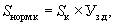 Sнорм.к. - нормативный размер земельного участка в кондоминиуме, м²;Sк - общая площадь жилых помещений в кондоминиуме, м²;Уз.д. - удельный показатель земельной доли для зданий разной этажности.Таблица 2.3 Расчет нормативных размеров земельных участков в кондоминиумах3.2. Перечень и сведения о площади образуемых земельных участков, вид разрешенного использования образуемых земельных участковГраницы образуемых земельных участков сформированы с учетом существующего землепользования территории проектирования, красных линий, утверждаемых проектом, границ смежных земельных участков, прошедших государственный кадастровый учет.Проектом межевания территории предусматривается:- оставить без изменения границы земельных участков  с кадастровыми номерами: 02:59:070310:7, 02:59:070310:11, 02:59:070310:14, 02:59:070310:25, 02:59:070310:26, 02:59:070310:91, 02:59:070310:92, 02:59:070310:111, 02:59:070310:123, 02:59:070310:139, 02:59:070310:140, 02:59:070310:141, 02:59:070310:762, 02:59:070310:809, 02:59:070310:862, 02:59:070310:1047, 02:59:070310:1077, 02:59:070310:1283, 02:59:070310:1284, прошедших государственный кадастровый учет;- образуемые и изменяемые земельные участки сформировать в результате перераспределения существующих земельных участков и земель, находящихся в государственной или муниципальной собственности.Перечень и сведения об образуемых земельных участках представлены в таблице 3.Документация по планировке территории, проект планировки территории на данную территорию не разрабатывались. Вид разрешенного использования образуемых земельных участков установлен в соответствии с градостроительными регламентами в части видов разрешенного использования для зоны «Ж-3» - зоны для застройки многоквартирными домами от пяти этажей и выше согласно Правилам землепользования и застройки города Салават Республики Башкортостан.Таблица 3. Перечень и сведения об образуемых земельных участков 3.3. Красные линииКрасные линии устанавливаются в соответствии с СанПиНом 2.2.1/2.1.1.1200 и 42.13330.2016 «Градостроительство. Планировка и застройка городских и сельских поселений» и действующими Нормативами градостроительного проектирования городского округа город Салават Республики Башкортостан.Красные линии - линии, которые обозначают существующие, планируемые (изменяемые, вновь образуемые) границы территорий общего пользования и (или) границы территорий, занятых линейными объектами и (или) предназначенных для размещения линейных объектов.По красной линии магистральных улиц допускается размещение жилых домов со встроенными или встроенно-пристроенными помещениями общественного назначения, расположенными на первых этажах, кроме учреждений образования, с учетом расчетных показателей по факторам, ограничивающим вредное воздействие на жилую застройку согласно экологическим регламентам, а также решения вопросов транспортного обслуживания объектов в пределах территории квартала или микрорайона.Проектом межевания территории предусматривается изменение существующих красных линий и утверждение новых с учетом существующего землепользования территории проектирования – территорий общего пользования, включая пешеходные дорожки. Координаты характерных точек красных линий представлены в таблице  4.Таблица 4. Перечень координат характерных точек красных линийУправляющий делами Администрации                                              С.А. Евграфов№ п/пКадастровый номер объекта недвижимостиАдресПлощадь или основная характеристикаКатегория земельВиды разрешенного использованияПравообладательПравоОграничение1234568910102:59:070310:3Республика Башкортостан, г Салават, б-р Юлаева, д 41а701Земли населённых пунктовДля обслуживания магазинаДанные отсутствуютНе зарегистрированоАренда, №02-04-15/003/2014-228 от 18.06.2017; Сервитут, № 02-04-15/028/2014-094 от 30.10.2014202:59:070310:7Местоположение установлено относительно ориентира, расположенного в границах участка. 
Почтовый адрес ориентира: 453250 Республика Башкортостан, г Салават, ул Островского, д 52105Земли населённых пунктовДля обслуживания ГРП № 4ПАО «Газпром газораспределение Уфа»Не зарегистрированоАренда, № 02:59:070310:7-02/115/2018-6 от 27.02.2018, ПАО «Газпром газорас-пределение Уфа»302:59:070310:8Местоположение установлено относительно ориентира, расположенного в границах участка. 
Почтовый адрес ориентира: Башкортостан респ, г. Салават, ул. Губкина, 22 А530Земли населённых пунктовДля завершения строительства жилого домаГородской округ город Салават Республики БашкортостанСобственность, № 02:01:66:18/1.2002:263.1 от 07.02.2002-402:59:070310:9Местоположение установлено относительно ориентира, расположенного в границах участка. 
Почтовый адрес ориентира: респ Башкортостан, г Салават, ул Губкина, автобусная остановка "35 училище"66Земли населённых пунктовДля обслуживания остановочного павильона с торговым киоскомДанные отсутствуютНе зарегистрированоАренда, №02-01/18-8/2002-161 от 24.05.2002502:59:070310:11Местоположение установлено относительно ориентира, расположенного в границах участка. 
Почтовый адрес ориентира: 453250 Республика Башкортостан, г Салават, ул Островского, д 508237Земли населённых пунктовДля обслуживания детского сада № 41Городской округ город Салават Республики БашкортостанСобственность, № 02-04-15/012/2008-502 от 15.04.2008502:59:070310:11Местоположение установлено относительно ориентира, расположенного в границах участка. 
Почтовый адрес ориентира: 453250 Республика Башкортостан, г Салават, ул Островского, д 508237Земли населённых пунктовДля обслуживания детского сада № 41МБДОУ «Детский сад общеразвиваю-щего вида №41»Постоянное (бессроч-ное) пользование, № 02-04-15/017/2010-363 от 13.05.2010123456789602:59:070310:12Местоположение установлено относительно ориентира, расположенного в границах участка. 
Почтовый адрес ориентира: 453250 Республика Башкортостан, г Салават, ул Губкина, д 142826Земли населённых пунктовОбщежитиеРеспублика БашкортостанСобственность, № 02-04-15/005/2008-114 от 08.05.2008-602:59:070310:12Местоположение установлено относительно ориентира, расположенного в границах участка. 
Почтовый адрес ориентира: 453250 Республика Башкортостан, г Салават, ул Губкина, д 142826Земли населённых пунктовОбщежитиеГАПОУ Республики Башкортостан «Салаватский медицинский колледж»Постоянное (бессрочное) пользование, № 02-04-15/020/2012-672 от 09.07.2012-702:59:070310:14Местоположение установлено относительно ориентира, расположенного в границах участка. 
Почтовый адрес ориентира: 453250 Республика Башкортостан, г Салават, б-р Юлаева, д 539141Земли населённых пунктовПод детский садГородской округ город Салават Республики БашкортостанСобственность, № 02-04-15/012/2008-371 от 07.04.2008-702:59:070310:14Местоположение установлено относительно ориентира, расположенного в границах участка. 
Почтовый адрес ориентира: 453250 Республика Башкортостан, г Салават, б-р Юлаева, д 539141Земли населённых пунктовПод детский садМБДОУ «Детский сад комбинирован-ного вида №47»Постоянное (бессроч-ное) пользование, № 02-04-15/030/2009-615 от 18.12.2009-802:59:070310:15Местоположение установлено относи-тельно ориентира, расположенного в границах участка. Почтовый адрес ориентира: 453250 Республика Башкортостан, г Салават, б-р Юлаева, д 41а1729Земли населённых пунктовПод жилую многоэтажную застройку Данные отсутствуютНе зарегистрированоСервитут, № 02-04-15/031/2014-608 от 17.12.2014902:59:070310:23Местоположение установлено относительно ориентира, расположенного в границах участка. Почтовый адрес ориентира: 453250 Республика Башкор-тостан, г Салават, ул Калинина, д 58а595Земли населённых пунктовПод жилую застройкуДанные отсутствуютНе зарегистрированоСервитут, № 02-04-15/031/2014-519 от 15.12.20141002:59:070310:25Местоположение установлено относительно ориентира, расположенного в границах участка. 
Почтовый адрес ориентира: 453250 Республика Башкортостан, г Салават, ул Калинина, д 64а8360Земли населённых пунктовДля обслуживания детского сада №7Городской округ город Салават Республики БашкортостанСобственность, № 02-04-15/012/2008-592 от 21.04.2008-1002:59:070310:25Местоположение установлено относительно ориентира, расположенного в границах участка. 
Почтовый адрес ориентира: 453250 Республика Башкортостан, г Салават, ул Калинина, д 64а8360Земли населённых пунктовДля обслуживания детского сада №7МАДОУ «Детский сад общеразвиваю-щего вида №7»Постоянное (бессрочное) пользование, №02-04-15/038/2009-167 от 19.01.2010-134567891102:59:070310:26Местоположение установлено относительно ориентира, расположенного в границах участка. 
Почтовый адрес ориентира: 453250 Республика Башкортостан, г Салават, б-р Юлаева, д 438377Земли населённых пунктовПод детский садГородской округ город Салават Республики БашкортостанСобственность, № 02-04-15/012/2008-372 от 07.04.2008-1102:59:070310:26Местоположение установлено относительно ориентира, расположенного в границах участка. 
Почтовый адрес ориентира: 453250 Республика Башкортостан, г Салават, б-р Юлаева, д 438377Земли населённых пунктовПод детский садМАДОУ «Детский сад комбинированного вида №49»Постоянное (бессроч-ное) пользование, № 02-04-15/032/2009-228 от 14.12.2009-1202:59:070310:28Местоположение установлено относительно ориентира, расположенного в границах участка. 
Почтовый адрес ориентира: 453250 Республика Башкортостан, г Салават, б-р Юлаева, д 3724846Земли населённых пунктовДля обслуживания средней школы № 18Городской округ город Салават Республики БашкортостанСобственность, № 02-04-15/012/2008-329 от 03.04.2008-1202:59:070310:28Местоположение установлено относительно ориентира, расположенного в границах участка. 
Почтовый адрес ориентира: 453250 Республика Башкортостан, г Салават, б-р Юлаева, д 3724846Земли населённых пунктовДля обслуживания средней школы № 18МБОУ «Средняя общеобразовательная школа №18»Постоянное (бессроч-ное) пользование, № 02-04-15/001/2010-376 от 16.02.2010-1302:59:070310:35Местоположение установлено относительно ориентира, расположенного в границах участка. 
Почтовый адрес ориентира: 453250 Республика Башкортостан, г Салават, ул Губкина, д 18 В881Земли населённых пунктовДля обслуживания канализационной насосной станции № 5Городской округ город Салават Республики БашкортостанСобственность, № 02-04-15/018/2007-066 от 12.07.2007Аренда, № 02-04-15/008/2006-188 от 06.04.2006,МУП «Салаватводо-канал»1402:59:070310:36Местоположение установлено относительно ориентира, расположенного в границах участка. 
Почтовый адрес ориентира: 453250 Республика Башкортостан, г Салават, б-р Юлаева, д 35525Земли населённых пунктовДля обслуживания магазинаДанные отсутствуютНе зарегистрированоАренда, №02-01/18-14/2002-188 от 22.11.20021502:59:070310:37Местоположение установлено относительно ориентира, расположенного в границах участка. 
Почтовый адрес ориентира: 453250 Республика Башкортостан, г Салават, ул Калинина, д 76796Земли населённых пунктовДля проектирования и строительства гаражаРоссийская ФедерацияСобственность, № 02-01/18-3/2003-834 от 17.09.2003-1234567891602:59:070310:48Местоположение установлено относительно ориентира, расположенного в границах участка. 
Почтовый адрес ориентира: 453250 Республика Башкортостан, г Салават, б-р Юлаева, д 33402Земли населённых пунктовДля обслуживания магазина "Мастер"Российская ФедерацияСобственность, № 02-04-15/026/2005-343 от 30.12.2005-1702:59:070310:51Местоположение установлено относительно ориентира, расположенного в границах участка. 
Почтовый адрес ориентира: 453250 Республика Башкортостан, г Салават, ул Калинина, д 5631Земли населённых пунктовДля обслуживания магазинаДанные отсутствуютНе зарегистрированоСервитут, № 02-04-15/028/2014-075 от 22.10.2014; Аренда № 02-04-15/028/2007-011 от 10.10.2007 Рябцев В.Е.1802:59:070310:53Местоположение установлено относительно ориентира, расположенного в границах участка. 
Почтовый адрес ориентира: 453250 Республика Башкортостан, г Салават, б-р Юлаева, д 2995Земли населённых пунктовДля обслуживания крыльца магазина "Трио"Российская ФедерацияСобственность, № 02-04-15/018/2006-426 от 13.07.2006Аренда, №02-04-15/018/2006-174 от 13.07.20061902:59:070310:60Местоположение установлено относительно ориентира, расположенного в границах участка. 
Почтовый адрес ориентира: 453250 Республика Башкортостан, г Салават, б-р Юлаева, д 2930Земли населённых пунктовДля обслуживания магазина "Тисса"Данные отсутствуютНе зарегистрированоАренда, №02-04-15/004/2011-569 от 09.03.20112002:59:070310:67Местоположение установлено относительно ориентира, расположенного в границах участка. 
Почтовый адрес ориентира: 453250 Республика Башкортостан, г Салават, б-р Юлаева, д 51177Земли населённых пунктовДля обслуживания магазина "Пятерочка"Российская ФедерацияСобственность, № 02-04-15/034/2006-091 от 17.11.2006-2102:59:070310:76Местоположение установлено относительно ориентира, расположенного в границах участка. 
Почтовый адрес ориентира: 453250 Республика Башкортостан, г Салават, ул Калинина, д 6013 +/-1Земли населённых пунктовДля обслуживания магазина промышленных товаров "Ситцевый рай"Российская ФедерацияСобственность, № 02-04-15/031/2006-267 от 02.11.2006Аренда, №02-04-15/031/2006-268 от 02.11.20061234567892202:59:070310:78Местоположение установлено относительно ориентира, расположенного в границах участка. Почтовый адрес ориентира: 453250 Республика Башкортостан, г Салават, ул Губкина, д 165830 +/-27Земли населённых пунктовДля обслуживания учебного корпуса и мастерскихРеспублика БашкортостанСобственность, № 02-04-15/005/2008-117 от 18.03.2008-2302:59:070310:79Местоположение установлено относительно ориентира, расположенного в границах участка. Почтовый адрес ориентира: 453250 Республика Башкортостан, г Салават, б-р Юлаева, д 45892 +/-10Земли населённых пунктовЗанимаемый 5-ти этажным жилым домомДанные отсутствуютНе зарегистрированоСервитут, № 02-04-15/028/2014-082 от 22.10.20142402:59:070310:85Местоположение установлено относительно ориентира, расположенного в границах участка. 
Почтовый адрес ориентира: 453250 Республика Башкортостан, г Салават, ул Губкина, д 14/822856 +/-19Земли населённых пунктовДля обслуживания общежитияГородской округ город Салават Республики БашкортостанСобственность, № 02-04-15/030/2014-217 от 28.11.2014-2502:59:070310:88Местоположение установлено относительно ориентира, расположенного в границах участка. 
Почтовый адрес ориентира: 453250 Республика Башкортостан, г Салават, б-р Юлаева, д 4546 +/-2Земли населённых пунктовДля обслуживания нежилого помещенияДанные отсутствуютНе зарегистрированоАренда, №02-04-15/010/2007-691 от 08.05.20072602:59:070310:90Местоположение установлено относительно ориентира, расположенного в границах участка. 
Почтовый адрес ориентира: респ Башкортостан, г Салават, б-р Салавата Юлаева, в районе жилого дома № 51159 +/-4Земли населённых пунктовДля обслуживания магазина "Четыре комнаты"Данные отсутствуютНе зарегистрированоАренда, №02-04-15/023/2007-245 от 31.08.20072702:59:070310:91Местоположение установлено относительно ориентира, расположенного в границах участка. 
Почтовый адрес ориентира: 453250 Республика Башкортостан, г Салават, ул Губкина, д 22Б28377 +/-59Земли населённых пунктовДля размещения и обслуживания университетаРоссийская ФедерацияСобственность, № 02-04-15/031/2007-651 от 29.12.2007Сервитут, № 02-04-15/028/2014-638 от 24.11.20142702:59:070310:91Местоположение установлено относительно ориентира, расположенного в границах участка. 
Почтовый адрес ориентира: 453250 Республика Башкортостан, г Салават, ул Губкина, д 22Б28377 +/-59Земли населённых пунктовДля размещения и обслуживания университетаФГБОУ ВПО «Уфимский государственный нефтяной технический университет»Постоянное (бессрочное) пользование, № 02-04- 15/016/2008-441 от 03.06.2008Сервитут, № 02-04-15/028/2014-638 от 24.11.20141234567892802:59:070310:92Местоположение установлено относительно ориентира, расположенного в границах участка. 
Почтовый адрес ориентира: 453250 Республика Башкортостан, г Салават, б-р Юлаева, д 613675 +/-21Земли населённых пунктовДля обслуживания общежитияРоссийская ФедерацияСобственность, № 02-04-15/031/2007-652 от 29.12.2007Сервитут, № 02-04-15/028/2014-632 от 24.11.20142802:59:070310:92Местоположение установлено относительно ориентира, расположенного в границах участка. 
Почтовый адрес ориентира: 453250 Республика Башкортостан, г Салават, б-р Юлаева, д 613675 +/-21Земли населённых пунктовДля обслуживания общежитияФГБОУ ВПО «Уфимский государственный нефтяной технический университет»Постоянное (бессрочное) пользование, № 02-04- 15/016/2008-440 от 03.06.2008Сервитут, № 02-04-15/028/2014-632 от 24.11.20142902:59:070310:101Башкортостан респ, г Салават, с западной стороны жилого дома №29 по бул. Юлаева10 +/-1Земли населённых пунктовДля обслуживания магазинаДанные отсутствуютНе зарегистрированоАренда, №02-04-15/001/2011-001 от 08.02.20113002:59:070310:103Местоположение установлено относительно ориентира, расположенного в границах участка. 
Почтовый адрес ориентира: 453250 Республика Башкортостан, г Салават, ул Калинина, д 445824 +/-27Земли населённых пунктовДля обслуживания, эксплуатации и благоустройства многоквартирных жилых домовДанные отсутствуютНе зарегистрированоСервитут, № 02-04-15/031/2014-158 от 09.12.20143102:59:070310:104Местоположение установлено относительно ориентира, расположенного в границах участка. 
Почтовый адрес ориентира: 453250 Республика Башкортостан, г Салават, ул Калинина, д 465796 +/-27Земли населённых пунктовДля обслуживания, эксплуатации и благоустройства многоквартирных жилых домовДанные отсутствуютНе зарегистрированоСервитут, № 02-04-15/031/2014-159 от 09.12.20143202:59:070310:105Местоположение установлено относительно ориентира, расположенного в границах участка. 
Почтовый адрес ориентира: 453250 Республика Башкортостан, г Салават, ул Калинина, д 503683 +/-21Земли населённых пунктовДля обслуживания, эксплуатации и благоустройства многоквартирных жилых домовДанные отсутствуютНе зарегистрированоСервитут, № 02-04-15/031/2014-210 от 08.12.20143302:59:070310:106Местоположение установлено относительно ориентира, расположенного в границах участка. 
Почтовый адрес ориентира: 453250 Республика Башкортостан, г Салават, ул Калинина, д 523718 +/-21Земли населённых пунктовДля обслуживания, эксплуатации и благоустройства многоквартирных жилых домовДанные отсутствуютНе зарегистрированоСервитут, № 02-04-15/031/2014-161 от 09.12.20141234567893402:59:070310:107Местоположение установлено относительно ориентира, расположенного в границах участка. 
Почтовый адрес ориентира: 453250 Республика Башкортостан, г Салават, ул Калинина, д 545765 +/-27Земли населённых пунктовДля обслуживания, эксплуатации и благоустройства многоквартирных жилых домовДанные отсутствуютНе зарегистрированоСервитут, № 02-04-15/031/2014-160 от 09.12.20143502:59:070310:108Местоположение установлено относительно ориентира, расположенного в границах участка. 
Почтовый адрес ориентира: 453250 Республика Башкортостан, г Салават, ул Калинина, д 625844 +/-28Земли населённых пунктовДля обслуживания, эксплуатации и благоустройства многоквартирных жилых домовДанные отсутствуютНе зарегистрированоСервитут, № 02-04-15/031/2014-170 от 09.12.20143602:59:070310:109Местоположение установлено относительно ориентира, расположенного в границах участка. 
Почтовый адрес ориентира: 453250 Республика Башкортостан, г Салават, ул Калинина, д 726376 +/-28Земли населённых пунктовДля обслуживания, эксплуатации и благоустройства многоквартирных жилых домовДанные отсутствуютНе зарегистрированоСервитут, № 02-04-15/031/2014-171 от 09.12.20143702:59:070310:110Местоположение установлено относительно ориентира, расположенного в границах участка. 
Почтовый адрес ориентира: 453250 Республика Башкортостан, г Салават, ул Калинина, д 72 А2919 +/-19Земли населённых пунктовДля обслуживания, эксплуатации и благоустройства многоквартирных жилых домовДанные отсутствуютНе зарегистрированоСервитут, № 02-04-15/031/2014-516 от 15.12.20143802:59:070310:111Местоположение установлено относительно ориентира, расположенного в границах участка. 
Почтовый адрес ориентира: 453250 Республика Башкортостан, г Салават, ул Калинина, д 585837 +/-27Земли населённых пунктовДля обслуживания, эксплуатации и благоустройства многоквартирных жилых домовДанные отсутствуютНе зарегистрированоСервитут, № 02-04-15/031/2014-162 от 09.12.20143902:59:070310:112Местоположение установлено относительно ориентира, расположенного в границах участка. 
Почтовый адрес ориентира: 453250 Республика Башкортостан, г Салават, ул Калинина, д 56 А6187 +/-28Земли населённых пунктовДля обслуживания, эксплуатации и благоустройства многоквартирных жилых домовДанные отсутствуютНе зарегистрированоСервитут, № 02-04-15/031/2014-214 от 08.12.20141234567894002:59:070310:113Местоположение установлено относительно ориентира, расположенного в границах участка. 
Почтовый адрес ориентира: 453250 Республика Башкортостан, г Салават, ул Калинина, д 683640 +/-21Земли населённых пунктовДля обслуживания, эксплуатации и благоустройства многоквартирных жилых домовДанные отсутствуютНе зарегистрированоСервитут, № 02-04-15/031/2014-517 от 15.12.20144102:59:070310:114Местоположение установлено относительно ориентира, расположенного в границах участка. 
Почтовый адрес ориентира: 453250 Республика Башкортостан, г Салават, ул Калинина, д 84 А5620 +/-26Земли населённых пунктовДля обслуживания, эксплуатации и благоустройства многоквартирных жилых домовДанные отсутствуютНе зарегистрированоСервитут, № 02-04-15/031/2014-185 от 09.12.20144202:59:070310:115Местоположение установлено относительно ориентира, расположенного в границах участка. 
Почтовый адрес ориентира: 453250 Республика Башкортостан, г Салават, б-р Юлаева, д 59 А3961 +/-22Земли населённых пунктовДля обслуживания, эксплуатации и благоустройства многоквартирных жилых домовДанные отсутствуютНе зарегистрированоСервитут, № 02-04-15/031/2014-179 от 09.12.20144302:59:070310:116Местоположение установлено относительно ориентира, расположенного в границах участка. 
Почтовый адрес ориентира: 453250 Республика Башкортостан, г Салават, б-р Юлаева, д 55 А4302 +/-23Земли населённых пунктовДля обслуживания, эксплуатации и благоустройства многоквартирных жилых домовДанные отсутствуютНе зарегистрированоСервитут, № 02-04-15/031/2014-349 от 08.12.20144402:59:070310:117Местоположение установлено относительно ориентира, расположенного в границах участка. 
Почтовый адрес ориентира: 453250 Республика Башкортостан, г Салават, ул Калинина, д 68 А3644 +/-21Земли населённых пунктовДля обслуживания, эксплуатации и благоустройства многоквартирных жилых домовДанные отсутствуютНе зарегистрированоСервитут, № 02-04-15/031/2014-181 от 09.12.20144502:59:070310:118Местоположение установлено относительно ориентира, расположенного в границах участка. 
Почтовый адрес ориентира: 453250 Республика Башкортостан, г Салават, б-р Юлаева, д 43 А6439 +/-28Земли населённых пунктовДля обслуживания, эксплуатации и благоустройства многоквартирных жилых домовДанные отсутствуютНе зарегистрированоСервитут, № 02-04-15/031/2014-348 от 08.12.20141234567894602:59:070310:119Местоположение установлено относительно ориентира, расположенного в границах участка. 
Почтовый адрес ориентира: 453250 Республика Башкортостан, г Салават, ул Калинина, д 66 А6872 +/-29Земли населённых пунктовДля обслуживания, эксплуатации и благоустройства многоквартирных жилых домовДанные отсутствуютНе зарегистрированоСервитут, № 02-04-15/031/2014-183 от 09.12.20144702:59:070310:120Местоположение установлено относительно ориентира, расположенного в границах участка. 
Почтовый адрес ориентира: 453250 Республика Башкортостан, г Салават, ул Калинина, д 663151 +/-20Земли населённых пунктовДля обслуживания, эксплуатации и благоустройства многоквартирных жилых домовДанные отсутствуютНе зарегистрированоСервитут, № 02-04-15/031/2014-176 от 09.12.20144802:59:070310:121Местоположение установлено относительно ориентира, расположенного в границах участка. 
Почтовый адрес ориентира: 453250 Республика Башкортостан, г Салават, б-р Юлаева, д 594299 +/-23Земли населённых пунктовДля обслуживания, эксплуатации и благоустройства многоквартирных жилых домовДанные отсутствуютНе зарегистрированоСервитут, № 02-04-15/031/2014-212 от 08.12.20144902:59:070310:122Местоположение установлено относительно ориентира, расположенного в границах участка. 
Почтовый адрес ориентира: 453250 Республика Башкортостан, г Салават, б-р Юлаева, д 473539 +/-21Земли населённых пунктовДля обслуживания, эксплуатации и благоустройства многоквартирных жилых домовДанные отсутствуютНе зарегистрированоСервитут, № 02-04-15/031/2014-180 от 09.12.20145002:59:070310:123Местоположение установлено относительно ориентира, расположенного в границах участка. 
Почтовый адрес ориентира: 453250 Республика Башкортостан, г Салават, б-р Юлаева, д 413947 +/-22Земли населённых пунктовДля обслуживания, эксплуатации и благоустройства многоквартирных жилых домовДанные отсутствуютНе зарегистрированоСервитут, № 02-04-15/031/2014-173 от 09.12.20145102:59:070310:124Местоположение установлено относительно ориентира, расположенного в границах участка. 
Почтовый адрес ориентира: 453250 Республика Башкортостан, г Салават, б-р Юлаева, д 395819 +/-27Земли населённых пунктовДля обслуживания, эксплуатации и благоустройства многоквартирных жилых домовДанные отсутствуютНе зарегистрированоСервитут, № 02-04-15/031/2014-172 от 09.12.20141234567895202:59:070310:125Местоположение установлено относительно ориентира, расположенного в границах участка. 
Почтовый адрес ориентира: 453250 Республика Башкортостан, г Салават, б-р Юлаева, д 37 А4519 +/-24Земли населённых пунктовДля обслуживания, эксплуатации и благоустройства многоквартирных жилых домовДанные отсутствуютНе зарегистрированоСервитут, № 02-04-15/031/2014-184 от 09.12.20145302:59:070310:126Местоположение установлено относительно ориентира, расположенного в границах участка. 
Почтовый адрес ориентира: 453250 Республика Башкортостан, г Салават, б-р Юлаева, д 352326 +/-17Земли населённых пунктовДля обслуживания, эксплуатации и благоустройства многоквартирных жилых домовДанные отсутствуютНе зарегистрированоСервитут, № 02-04-15/031/2014-178 от 09.12.20145402:59:070310:127Местоположение установлено относительно ориентира, расположенного в границах участка. 
Почтовый адрес ориентира: 453250 Республика Башкортостан, г Салават, ул Островского, д 583028 +/-19Земли населённых пунктовДля обслуживания, эксплуатации и благоустройства многоквартирных жилых домовДанные отсутствуютНе зарегистрированоСервитут, № 02-04-15/031/2014-187 от 09.12.20145502:59:070310:128Местоположение установлено относительно ориентира, расположенного в границах участка. 
Почтовый адрес ориентира: 453250 Республика Башкортостан, г Салават, ул Островского, д 56 А3012 +/-19Земли населённых пунктовДля обслуживания, эксплуатации и благоустройства многоквартирных жилых домовДанные отсутствуютНе зарегистрированоСервитут, № 02-04-15/031/2014-182 от 09.12.20145602:59:070310:129Местоположение установлено относительно ориентира, расположенного в границах участка. 
Почтовый адрес ориентира: 453250 Республика Башкортостан, г Салават, ул Калинина, д 62 А3765 +/-21Земли населённых пунктовДля обслуживания, эксплуатации и благоустройства многоквартирных жилых домовДанные отсутствуютДанные отсутствуют-5702:59:070310:130Местоположение установлено относительно ориентира, расположенного в границах участка. 
Почтовый адрес ориентира: 453250 Республика Башкортостан, г Салават, ул Островского, д 667813 +/-30Земли населённых пунктовДля обслуживания, эксплуатации и благоустройства многоквартирных жилых домовДанные отсутствуютНе зарегистрированоСервитут, № 02-04-15/031/2014-238 от 08.12.20141234567895802:59:070310:135Башкортостан респ, г Салават, район жилого дома № 62 по ул. Островского в квартале № 54-5528 +/-2Земли населённых пунктовДля временного размещения металлического гаражаДанные отсутствуютНе зарегистрированоАренда, №02-04-15/003/2011-592 от 11.03.20115902:59:070310:138453250 Республика Башкортостан, г Салават, б-р Юлаева, д 35 А1019 +/-11Земли населённых пунктовДля обслуживания пункта общест-венного питанияЯнгиров Раиль АхметгалиевичСобственность, № 02-04-15/016/2011-120 от 24.05.2011-6002:59:070310:139Местоположение установлено относительно ориентира, расположенного в границах участка. 
Почтовый адрес ориентира: Республика Башкортостан, г Салават1 +/-1Земли населённых пунктовПод объекты газоснабженияДанные отсутствуютНе зарегистрированоАренда, № 02-04-15/008/2012-258 от 02.03.2012 ОАО «Газпром газораспределение Уфа»6102:59:070310:140Местоположение установлено относительно ориентира, расположенного в границах участка. 
Почтовый адрес ориентира: Республика Башкортостан, г Салават1 +/-1Земли населённых пунктовПод объекты газоснабженияДанные отсутствуютНе зарегистрированоАренда, № 02-04-15/008/2012-258 от 02.03.2012 ОАО «Газпром газорасп-ределение Уфа»6202:59:070310:141Местоположение установлено относительно ориентира, расположенного в границах участка. 
Почтовый адрес ориентира: Республика Башкортостан, г Салават1 +/-1Земли населённых пунктовПод объекты газоснабженияДанные отсутствуютНе зарегистрированоАренда, № 02-04-15/008/2012-258 от 02.03.2012 ОАО «Газпром газорасп-ределение Уфа»6302:59:070310:142Местоположение установлено относительно ориентира, расположенного в границах участка. 
Почтовый адрес ориентира: Республика Башкортостан, г Салават, ул Калинина, д 54 А2475 +/-17Земли населённых пунктовДля обслуживания, эксплуатации и благоустройства многоквартирных жилых домовДанные отсутствуютНе зарегистрированоСервитут, № 02-04-15/031/2014-302 от 05.12.20146402:59:070310:143Местоположение установлено относительно ориентира, расположенного в границах участка. 
Почтовый адрес ориентира: Башкортостан респ, г Салават, ул Островского, 643379 +/-20Земли населённых пунктовДля обслуживания, эксплуатации и благоустройства многоквартирных жилых домовДанные отсутствуютДанные отсутствуют-1234567896502:59:070310:144Местоположение установлено относительно ориентира, расположенного в границах участка. 
Почтовый адрес ориентира: Республика Башкортостан, г Салават, б-р Юлаева, д 493558 +/-21Земли населённых пунктовдля обслуживания, эксплуатации и благоустройства многоквартирных жилых домовДанные отсутствуютНе зарегистрированоСервитут, № 02-04-15/031/2014-209 от 08.12.20146602:59:070310:145Местоположение установлено относительно ориентира, расположенного в границах участка. 
Почтовый адрес ориентира: Республика Башкортостан, г Салават, ул Островского, д 543271 +/-20Земли населённых пунктовдля обслуживания, эксплуатации и благоустройства многоквартирных жилых домовДанные отсутствуютДанные отсутствуют-6702:59:070310:146Местоположение установлено относительно ориентира, расположенного в границах участка. 
Почтовый адрес ориентира: Башкортостан респ, г Салават, ул Калинина, 82А2706 +/-18Земли населённых пунктовДля обслуживания, эксплуатации и благоустройства многоквартирных жилых домовДанные отсутствуютНе зарегистрированоСервитут, № 02-04-15/031/2014-186 от 09.12.20146802:59:070310:147Местоположение установлено относительно ориентира, расположенного в границах участка. 
Почтовый адрес ориентира: Башкортостан респ, г Салават, ул Калинина, 52А2797 +/-19Земли населённых пунктовДля обслуживания, эксплуатации и благоустройства многоквартирных жилых домовДанные отсутствуютНе зарегистрированоСервитут, № 02-04-15/031/2014-339 от 08.12.20146902:59:070310:148Местоположение установлено относительно ориентира, расположенного в границах участка. 
Почтовый адрес ориентира: Башкортостан респ, г Салават, ул Калинина, 487211 +/-30Земли населённых пунктовДля обслуживания, эксплуатации и благоустройства многоквартирных жилых домовДанные отсутствуютНе зарегистрированоСервитут, № 02-04-15/031/2014-157 от 09.12.20147002:59:070310:149Местоположение установлено относительно ориентира, расположенного в границах участка. 
Почтовый адрес ориентира: Башкортостан респ, г Салават, ул Губкина, 225925 +/-27Земли населённых пунктовДля обслуживания, эксплуатации и благоустройства многоквартирных жилых домовДанные отсутствуютНе зарегистрированоСервитут, № 02-04-15/031/2014-615 от 17.12.20141234567897102:59:070310:150Местоположение установлено относительно ориентира, расположенного в границах участка. 
Почтовый адрес ориентира: Башкортостан респ, г Салават, б-р Юлаева, 553848 +/-22Земли населённых пунктовДля обслуживания, эксплуатации и благоустройства многоквартирных жилых домовДанные отсутствуютНе зарегистрированоСервитут, № 02-04-15/031/2014-211 от 08.12.20147202:59:070310:151Местоположение установлено относительно ориентира, расположенного в границах участка. 
Почтовый адрес ориентира: Башкортостан респ, г Салават, ул Островского, 562769 +/-18Земли населённых пунктовДля обслуживания, эксплуатации и благоустройства многоквартирных жилых домовДанные отсутствуютНе зарегистрированоСервитут, № 02-04-15/031/2014-169от 09.12.20147302:59:070310:152Местоположение установлено относительно ориентира, расположенного в границах участка. 
Почтовый адрес ориентира: Башкортостан респ, г Салават, б-р Юлаева, 573848 +/-22Земли населённых пунктовДля обслуживания, эксплуатации и благоустройства многоквартирных жилых домовДанные отсутствуютНе зарегистрированоСервитут, № 02-04-15/031/2014-213 от 08.12.20147402:59:070310:762
(Граница участка многоконтурная. Количество контуров - 12)Местоположение установлено относительно ориентира, расположенного в границах участка. 
Почтовый адрес ориентира: Республика Башкортостан, г Салават12 +/-1Земли населённых пунктовПод объекты газоснабженияДанные отсутствуютНе зарегистрированоАренда, № 02:59:070310:762-02/115/2018-2 от 13.09.2018 ПАО «Газпром газораспределение Уфа»7502:59:070310:809Местоположение установлено относительно ориентира, расположенного в границах участка. Почтовый адрес ориентира: Республика Башкортостан, г Салават, ул Калинина, 76 а, гараж 1,бокс 327 +/-2Земли населённых пунктовДля обслуживания гаражного боксаБабанкова Насима ИшбердиеваСобственность, № 02-04-15/033/2013-653 от 13.01.2014-7602:59:070310:813Республика Башкортостан, г Салават, ул Калинина, №76а, гараж №1, бокс №139 +/-2Земли населённых пунктовДля обслуживания гаражного боксаХлебников Олег ВениаминовичСобственность, № 02-04/115-04/215/007/2015-1159/1 от 22.06.2015-1234567897702:59:070310:814Республика Башкортостан, г Салават, ул Калинина, №76а, гараж №1, бокс №255 +/-3Земли населённых пунктовДля обслуживания гаражного боксаБабанков Анатолий БорисовичСобственность, № 02-04/115-04/215/010/2015-1148/1 от 26.05.2015-7802:59:070310:855Местоположение установлено относительно ориентира, расположенного в границах участка. 
Почтовый адрес ориентира: Республика Башкортостан, г Салават, МР 54-55, территория ПУ №3624 +/-2Земли населённых пунктовДля проектирования индивидуальных гаражейДанные отсутствуютДанные отсутствуют-7902:59:070310:861Местоположение установлено относительно ориентира, расположенного в границах участка. 
Почтовый адрес ориентира: Республика Башкортостан, г Салават, ул Губкина, 18А6212 +/-28Земли населённых пунктовДля обслуживания склада и гаражейДанные отсутствуютНе зарегистрированоАренда, № 02-04/115-02/999/001/2016-18838/2 от 09.12.2016 АО «Нефтепереработ-чик»8002:59:070310:862Местоположение установлено относительно ориентира, расположенного в границах участка. 
Почтовый адрес ориентира: Республика Башкортостан, г Салават, ул Губкина, 18Б519 +/-8Земли населённых пунктовДля обслуживания административного зданияДанные отсутствуютНе зарегистрированоАренда, № 02-04/115-02/999/001/2016-18836/2 от 09.12.2016 АО «Нефтепереработ-чик»8102:59:070310:895Местоположение установлено относительно ориентира, расположенного в границах участка. 
Почтовый адрес ориентира: Республика Башкортостан, г Салават, в 19 м восточнее д. № 14 по ул. Губкина969 +/-11Земли населённых пунктовДля размещения кабельной линии электропередач 10 кВДанные отсутствуютДанные отсутствуют-8202:59:070310:933Республика Башкортостан, г Салават, МР 54-5520 +/-2Земли населённых пунктовДля временного размещения металлического гаражаДанные отсутствуютНе зарегистрированоАренда, №02-04-15/029/2013-810 от 27.11.20131234567898302:59:070310:934Местоположение установлено относительно ориентира, расположенного в границах участка. 
Почтовый адрес ориентира: Республика Башкортостан, г Салават, район дома № 66 по ул. Островского141 +/-4Категория не установлена-Данные отсутствуютДанные отсутствуют-8402:59:070310:935Местоположение установлено относительно ориентира, расположенного в границах участка. 
Почтовый адрес ориентира: Республика Башкортостан, г Салават, ул Островского, д 622340 +/-17Земли населённых пунктовДля обслуживания, эксплуатации и благоустройства многоквартирных жилых домовДанные отсутствуютДанные отсутствуют-8502:59:070310:971Местоположение установлено относительно ориентира, расположенного в границах участка. 
Почтовый адрес ориентира: Республика Башкортостан, г Салават, б-р Юлаева, д 27/68153 +/-4Земли населённых пунктовДля обслуживания мини-магазина №7Данные отсутствуютНе зарегистрированоАренда, № 02:59:070310:971-02/115/2017-2 от 19.05.2017 Калоеров П.А.8602:59:070310:972Местоположение установлено относительно ориентира, расположенного за пределами участка. Ориентир дом. Участок находится примерно в 16 м от ориентира по направлению на юго-запад. 
Почтовый адрес ориентира: Республика Башкортостан, г Салават, б-р Юлаева, д 29481 +/-8Земли населённых пунктовДля обслуживания мини-магазина №7Данные отсутствуютДанные отсутствуют-8702:59:070310:1022Местоположение установлено относительно ориентира, расположенного в границах участка. 
Почтовый адрес ориентира: Республика Башкортостан, г Салават, по б-ру Юлаева от д. № 39 до д. № 20, инв. 302671 +/-1Категория не установлена-Данные отсутствуютДанные отсутствуют-8802:59:070310:1024Местоположение установлено относительно ориентира, расположенного в границах участка. 
Почтовый адрес ориентира: Республика Башкортостан, г Салават, в районе д.29 по бул.Юлаева10 +/-1Земли населённых пунктовТорговые киоскиДанные отсутствуютДанные отсутствуют-1234567898902:59:070310:1041
(Граница участка многоконтурная. Количество контуров - 3)Местоположение установлено относительно ориентира, расположенного в границах участка. 
Почтовый адрес ориентира: Республика Башкортостан, г Салават, ул Островского, инв. 302583 +/-1Категория не установлена-Данные отсутствуютДанные отсутствуют-9002:59:070310:1047
(Граница участка многоконтурная. Количество контуров - 6)Местоположение установлено относительно ориентира, расположенного в границах участка. 
Почтовый адрес ориентира: Республика Башкортостан, г Салават, б-р Юлаева, д 51, инв. 302266 +/-1Земли населённых пунктовПод объекты газоснабженияДанные отсутствуютНе зарегистрированоАренда, № 02:59:070310:1047-02/115/2018-2 от 13.09.2018 ПАО «Газпром газораспределение Уфа»9102:59:070310:1077
(Граница участка многоконтурная. Количество контуров - 3)Местоположение установлено относительно ориентира, расположенного в границах участка. 
Почтовый адрес ориентира: Республика Башкортостан, г Салават, 54 кв. Б.С.Юлаева 41а, инв.2814/312703 +/-1Земли населённых пунктовОбъекты газообеспечения: -газораспределительные станции (ГРС); - газораспределительные пункты (ГРП); - линейные объектыДанные отсутствуютНе зарегистрированоАренда, №02-04-15/031/2013-753 от 07.02.20149202:59:070310:1186Местоположение установлено относительно ориентира, расположенного в границах участка. 
Почтовый адрес ориентира: 453265 Республика Башкортостан, г Салават, рядом с д.47 по бул. Юлаева19 +/-2Земли населённых пунктовАвтостоянки и открытые стоянки для временного хранения автомобилейДанные отсутствуютНе зарегистрированоАренда, №02-04-15/008/2014-270 от 31.03.20149302:59:070310:1208Местоположение установлено относительно ориентира, расположенного в границах участка. 
Почтовый адрес ориентира: Республика Башкортостан, г Салават4696 +/-24Земли населённых пунктовДля обслуживания, эксплуатации и благоустройства многоквартирных жилых домовДанные отсутствуютДанные отсутствуют-1234567899402:59:070310:1209Местоположение установлено относительно ориентира, расположенного в границах участка. 
Почтовый адрес ориентира: Республика Башкортостан, г Салават4315 +/-22Земли населённых пунктовДля обслуживания, эксплуатации и благоустройства многоквартирных жилых домовДанные отсутствуютДанные отсутствуют-9502:59:070310:1210Местоположение установлено относительно ориентира, расположенного в границах участка. 
Почтовый адрес ориентира: Республика Башкортостан, г Салават4102 +/-22Земли населённых пунктовДля обслуживания, эксплуатации и благоустройства многоквартирных жилых домовДанные отсутствуютДанные отсутствуют-9602:59:070310:1283Местоположение установлено относительно ориентира, расположенного за пределами участка. Ориентир жилой многоквартирный дом. Участок находится примерно в 38 м от ориентира по направлению на восток. 
Почтовый адрес ориентира: Республика Башкортостан, г Салават, ул Островского, д 6692 +/-3Земли населённых пунктовДля обслуживания здания детского сада № 18Данные отсутствуютДанные отсутствуют-9702:59:070310:1284Местоположение установлено относительно ориентира, расположенного в границах участка. 
Почтовый адрес ориентира: Республика Башкортостан, г Салават, ул Островского, д 608158 +/-32Земли населённых пунктовДетское дошкольное учреждениеГородской округ город Салават Республики БашкортостанСобственность, № 02-04/115-02/999/001/2016-11523/1 от 07.10.20169702:59:070310:1284Местоположение установлено относительно ориентира, расположенного в границах участка. 
Почтовый адрес ориентира: Республика Башкортостан, г Салават, ул Островского, д 60Детское дошкольное учреждениеМАДОУ «Детский сад комбинированного вида №18»Постоянное (бессрочное) пользование, № 02-04-15/002/2014-128 от 29.01.20149802:59:070310:1316Местоположение установлено относительно ориентира, расположенного в границах участка. 
Почтовый адрес ориентира: Республика Башкортостан, г Салават, ул Калинина, 78Б2229 +/-17Земли населённых пунктовОбъекты временного проживания: общежитияГородской округ город Салават Республики БашкортостанСобственность, № 02-04/115-04/315/001/2016-9012/2 от 02.08.2016-1234567899902:59:070310:1317Местоположение установлено относительно ориентира, расположенного в границах участка. 
Почтовый адрес ориентира: Республика Башкортостан, г Салават, ул Калинина, 7814722 +/-42Земли населённых пунктовДля обслуживания здания педагогического колледжаРеспублика БашкортостанСобственность, № 02-04-15/032/2013-496 от 31.12.2013-9902:59:070310:1317Местоположение установлено относительно ориентира, расположенного в границах участка. 
Почтовый адрес ориентира: Республика Башкортостан, г Салават, ул Калинина, 7814722 +/-42Земли населённых пунктовДля обслуживания здания педагогического колледжаГАПОУ Республики Башкортостан «Салаватский колледж образования и профессиональных технологий»Постоянное (бессрочное) пользование, № 02-04-15/018/2012-321 от 31.12.2013-10002:59:070310:4717Республика Башкортостан, г Салават, б-р Салавата Юлаева, рядом с д. 451639 +/-14Категория не установлена-Данные отсутствуютДанные отсутствуют-10102:59:070310:4719Местоположение установлено относительно ориентира, расположенного в границах участка. 
Почтовый адрес ориентира: 453265 Республика Башкортостан, г Салават, б-р Юлаева, рядом с д 29649 +/-9Категория не установлена-Данные отсутствуютДанные отсутствуют-10202:59:070310:4720Республика Башкортостан, г Салават, б-р Салавата Юлаева, рядом с д 41 а1009 +/-11Категория не установлена-Данные отсутствуютДанные отсутствуют-10302:59:070310:4751Местоположение установлено относительно ориентира, расположенного в границах участка. 
Почтовый адрес ориентира: Республика Башкортостан, г Салават, б-р Юлаева816 +/-10Земли населённых пунктовПредприятия общественного питания:кафеДанные отсутствуютНе зарегистрированоАренда, №02-04/115-04/215/004/2015-655/2 от 05.03.201510402:59:070310:4765Местоположение установлено относительно ориентира, расположенного в границах участка. 
Почтовый адрес ориентира: Республика Башкортостан, г Салават, б-р Юлаева118 +/-4Земли населённых пунктовПредприятия общественного питания: кафеДанные отсутствуютНе зарегистрированоАренда, №02-04/115-04/215/004/2015-655/3 от 05.03.201510502:59:070310:4909Местоположение установлено относитель-но ориентира, расположенного в границах участка. Почтовый адрес ориентира: Республика Башкортостан, г Салават, ул Губкина, напротив жилого дома №17116 +/-4Категория не установлена-Данные отсутствуютДанные отсутствуют-12345678910602:59:070310:5125Российская Федерация, Республика Башкортостан, город Салават, улица Калинина, д 78А/1028 +/-2Земли населённых пунктовОбслуживание автотранспортаКривоконев Анатолий КондратьевичСобственность, № 02:59:070310:5125-02/115/2017-1 от 09.11.2017-10702:59:070310:5141Российская Федерация, Республика Башкортостан, г. Салават, ул. Калинина, гараж 78А/1229 +/-2Земли населённых пунктовОбслуживание жилой застройкиБурлака Вера АлександровнаСобственность, № 02:59:070310:5141-02/115/2017-1 от 01.11.2017-10802:59:070310:5184Российская Федерация, Республика Башкортостан, г. Салават, ул. Губкина3521 +/-21Земли населённых пунктовБытовое обслуживаниеРеспублика БашкортостанСобственность, № 02:59:070310:5184-02/115/2018-1 от 19.10.2018-10902:59:070310:5185Российская Федерация, Республика Башкортостан, г. Салават, ул. Губкина5169 +/-25Земли населённых пунктовСреднеэтажная жилая застройкаРеспублика БашкортостанСобственность, № 02:59:070310:5185-02/115/2018-1 от 19.10.2018-11002:59:070310:5186Российская Федерация, Республика Башкортостан, г. Салават, ул. Губкина6167 +/-27Земли населённых пунктовСпортРеспублика БашкортостанСобственность, № 02:59:070310:5186-02/115/2018-1 от 19.10.2018-№п.пУчреждениеМощностьНорматив-ный показатель на1 ед.КадастровыйномерСуществую-щая площадь земельного участка, м2Расчетная площадь земельного участка, м2Проектная площадь земельного участка, м21МБОУ «Средняя общеобразовательная школа №18» г. Салават, б-р Салавата Юлаева, д. 379063602:59:070310:282484632616235832ГАПОУ Республики Башкортостан «Салаватский колледж образования и профессиональных технологий» (г. Салават, ул. Калинина, 78)3806002:59:070310:1317147222280014755АдресТип объектаКол-во квартирКол-во прожива- ющих в домеПлощадь застройкиПлощадь парковки для машинОзеленениеПлощадка для игр детей

Физкультурно-спортивная площадка

Площадки для отдыха взрослого населенияХозяйственные площадки (контейнерные)

Площадки для выгула собак

Общая площадь АдресТип объектаКол-во квартирКол-во прожива- ющих в домеПлощадь застройкиПлощадь парковки для машинОзеленениеПлощадка для игр детей

Физкультурно-спортивная площадка

Площадки для отдыха взрослого населенияХозяйственные площадки (контейнерные)

Площадки для выгула собак

Общая площадь АдресТип объектаКол-во квартирКол-во прожива- ющих в домеПлощадь застройкиПлощадь парковки для машинОзеленениеПлощадка для игр детей

Физкультурно-спортивная площадка

Площадки для отдыха взрослого населенияХозяйственные площадки (контейнерные)

Площадки для выгула собак

Общая площадь АдресТип объектаКол-во квартирКол-во прожива- ющих в домеПлощадь застройкиПлощадь парковки для машинОзеленениеПлощадка для игр детей

Физкультурно-спортивная площадка

Площадки для отдыха взрослого населенияХозяйственные площадки (контейнерные)

Площадки для выгула собак

Общая площадь 12345678910111213ул.Островского 48/42Жилой дом154338178038502028236,633833,820,2833,88320,48ул.Островского 52Жилой дом158363180139502178254,136336,321,7836,38640,48ул.Островского 54Жилой дом70126819175075688,212612,67,5612,62752,96ул.Островского 56Жилой дом70121819175072684,712112,17,2612,12713,16ул.Островского 56аЖилой дом60109850150065476,310910,96,5410,93217,64ул.Островского 58Жилой дом501449101250864100,814414,48,6414,43306,24ул.Островского 62Жилой дом63118908157570882,611811,87,0811,83422,28ул.Островского 64Жилой дом134267107533501602186,926726,716,0226,76550,32ул.Островского 62аЖилой дом75197103318751182137,919719,711,8219,74476,12ул.Островского 66Жилой дом155368183938752208257,636836,822,0836,88643,28б-р.С.Юлаева 29Жилой дом96192154224001152134,419219,211,5219,25470,32б-р.С.Юлаева 31Жилой дом4988381122552861,6888,85,288,82306,4812345678910111213б-р.С.Юлаева 33Жилой дом4998372122558868,6989,85,889,82377,08б-р.С.Юлаева 35Жилой дом51106372127563674,210610,66,3610,62490,76б-р.С.Юлаева 37аЖилой дом90184123122501104128,818418,411,0418,44945,64б-р.С.Юлаева 39Жилой дом120275129830001650192,527527,516,527,56487б-р.С.Юлаева 41Жилой дом8016989320001014118,316916,910,1416,94238,24б-р.С.Юлаева 41аЖилой дом12019897130001188138,619819,811,8819,85547,08б-р.С.Юлаева 43аЖилой дом120274142130001644191,827427,416,4427,46602,04б-р.С.Юлаева 45Жилой дом691619151725966112,716116,19,6616,13921,56б-р.С.Юлаева 47Жилой дом681599241700954111,315915,99,5415,93889,64б-р.С.Юлаева 49Жилой дом97203151124251218142,120320,312,1820,35551,88б-р.С.Юлаева 51Жилой дом97231152624251386161,723123,113,8623,15789,76б-р.С.Юлаева 55Жилой дом801608792000960112160169,6164152,6б-р.С.Юлаева 55аЖилой дом8022194820001326154,722122,113,2622,14707,16б-р.С.Юлаева 57Жилой дом801608732000960112160169,6164146,6б-р.С.Юлаева 59Жилой дом80199120520001194139,319919,911,9419,94789,0412345678910111213б-р.С.Юлаева 59аЖилой дом8020289520001212141,420220,212,1220,24502,92б-р.С.Юлаева 63Жилой дом98218121524501308152,621821,813,0821,85400,28ул.Калинина 44Жилой дом121274132830251644191,827427,416,4427,46534,04ул.Калинина 46Жилой дом120246131730001476172,224624,614,7624,66275,16ул.Калинина 48Жилой дом120293142430001758205,129329,317,5829,36756,28ул.Калинина 50Жилой дом701639061750978114,116316,39,7816,33953,48ул.Калинина 52Жилой дом70133905175079893,113313,37,9813,33713,68ул.Калинина 52аЖилой дом6816990617001014118,316916,910,1416,93951,24ул.Калинина 54Жилой дом1192601332297515601822602615,6266376,6ул.Калинина 54аЖилой дом791585431975948110,615815,89,4815,83775,68ул.Калинина 56Жилой дом119235132229751410164,523523,514,123,56167,6ул.Калинина 56аЖилой дом120292158430001752204,429229,217,5229,26908,32ул.Калинина 58Жилой дом120271132330001626189,727127,116,2627,16480,16ул.Калинина 58аЖилой дом247460860044451,8747,44,447,41797,04ул.Калинина 60Жилой дом120258130730001548180,625825,815,4825,86360,6812345678910111213ул.Калинина 62Жилой дом120293131730001758205,129329,317,5829,36649,28ул.Калинина 64Жилой дом70123818175073886,112312,37,3812,33547,08ул.Калинина 66Жилой дом70116778175069681,211611,66,9611,63451,36ул.Калинина 66аЖилой дом135283185333751698198,128328,316,9828,37480,68ул.Калинина 68Жилой дом70200942175012001402002012204284ул.Калинина 68аЖилой дом701609001750960112160169,6163923,6Калинина 70Жилой дом701599311750954111,315915,99,5415,93946,64ул. Калинина 72Жилой дом120291144230001746203,729129,117,4629,16758,36ул.Калинина 72аЖилой дом8317951920751074125,317917,910,7417,94018,84ул.Калинина 76Жилой дом1201081202300064875,610810,86,4810,85061,68ул.Калинина 82аЖилой дом75218108418751308152,621821,813,0821,84694,28Губкина д. 14/82Жилой дом134721027335043250,4727,24,327,24950,12Губкина, 22Жилой дом130269188132501614188,326926,916,1426,97272,24Губкина 22аЖилой дом1020363250120142021,22772,2Губкина, 84а (Калинина, 84а)Жилой дом98256145824501536179,225625,615,3625,65945,76АдресТип объектаГод постройкиКол-во этажей в домеКол-во подъездовКол- во квартирКол-во прожива- ющих в домеОбщая
площадь
домаОбщая
площадь жилых помещенийУдельный показатель земельной долиПлощадь ЗУ кондомин.АдресТип объектаГод постройкиКол-во этажей в домеКол-во подъездовКол- во квартирКол-во прожива- ющих в домеОбщая
площадь
домаОбщая
площадь жилых помещенийУдельный показатель земельной долиПлощадь ЗУ кондомин.АдресТип объектаГод постройкиКол-во этажей в домеКол-во подъездовКол- во квартирКол-во прожива- ющих в домеОбщая
площадь
домаОбщая
площадь жилых помещенийУдельный показатель земельной долиПлощадь ЗУ кондомин.АдресТип объектаГод постройкиКол-во этажей в домеКол-во подъездовКол- во квартирКол-во прожива- ющих в домеОбщая
площадь
домаОбщая
площадь жилых помещенийУдельный показатель земельной долиПлощадь ЗУ кондомин.1234567891011ул.Островского 48/42Жилой дом1968581543387289,26975,61,5210602,9ул.Островского 52Жилой дом1968581583637311,77311,71,5211113,8ул.Островского 54Жилой дом196854701263197,22900,21,524408,3ул.Островского 56Жилой дом196854701213186,52889,51,524392,0ул.Островского 56аЖилой дом198254601092770,32770,31,363767,6ул.Островского 58Жилой дом199254501442782,62782,61,323673,0ул.Островского 62Жилой дом197654631183529,72943,51,364003,2ул.Островского 64Жилой дом1970531342672961,12218,61,523372,3ул.Островского 62аЖилой дом198955751973483,33483,31,324598,0ул.Островского 66Жилой дом1968581553687316,67021,21,5210672,2б-р.С.Юлаева 29Жилой дом196856961925045,938161,525800,3б-р.С.Юлаева 31Жилой дом19739149882804,22015,21,042095,81234567891011б-р.С.Юлаева 33Жилой дом19739149983015,22041,51,042123,2б-р.С.Юлаева 35Жилой дом197391511063080,12121,11,042205,9б-р.С.Юлаева 37аЖилой дом198356901844150,64150,61,365644,8б-р.С.Юлаева 39Жилой дом1968561202755317,45317,41,528082,4б-р.С.Юлаева 41Жилой дом196854801693644,83644,81,525540,1б-р.С.Юлаева 41аЖилой дом1977521201983175,93175,91,364319,2б-р.С.Юлаева 43аЖилой дом1972561202745869,85869,81,528922,1б-р.С.Юлаева 45Жилой дом197054691613272,23161,91,524806,1б-р.С.Юлаева 47Жилой дом197154681593583,23219,41,524893,5б-р.С.Юлаева 49Жилой дом197056972035029,93792,81,525765,1б-р.С.Юлаева 51Жилой дом197356972315871,33823,41,525811,6б-р.С.Юлаева 55Жилой дом197054801603618,62429,31,523692,5б-р.С.Юлаева 55аЖилой дом197254802213918,33918,31,525955,8б-р.С.Юлаева 57Жилой дом1970548016036192374,81,523609,7б-р.С.Юлаева 59Жилой дом197052801993932,13932,11,525976,81234567891011б-р.С.Юлаева 59аЖилой дом197354802023635,63604,71,525479,1б-р.С.Юлаева 63Жилой дом197656982184515,64377,51,365953,4ул.Калинина 44Жилой дом1968561212745309,65232,81,527953,9ул.Калинина 46Жилой дом1968561202465334,65280,51,528026,4ул.Калинина 48Жилой дом1968561202935881,15881,11,528939,3ул.Калинина 50Жилой дом197054701633354,73354,71,525099,1ул.Калинина 52Жилой дом196854701333386,53386,51,525147,5ул.Калинина 52аЖилой дом1972546816936193218,61,524892,3ул.Калинина 54Жилой дом1968561192605258,35258,31,527992,6ул.Калинина 54аЖилой дом1977121791583921,93663,80,943444,0ул.Калинина 56Жилой дом1968561192355334,45262,71,527999,3ул.Калинина 56аЖилой дом1982581202925671,85671,81,367713,6ул.Калинина 58Жилой дом196856120271531453141,528077,3ул.Калинина 58аЖилой дом19893224741279,91279,91,852367,8ул.Калинина 60Жилой дом1968561202585326,35283,11,528030,31234567891011ул.Калинина 62Жилой дом1968561202935324,75324,71,528093,5ул.Калинина 64Жилой дом196954701232880,32880,31,524378,1ул.Калинина 66Жилой дом19705470116287528751,524370,0ул.Калинина 66аЖилой дом1983591352836320,66320,61,368596,0ул.Калинина 68Жилой дом19695470200331533151,525038,8ул.Калинина 68аЖилой дом197654701603317,53317,51,364511,8Калинина 70Жилой дом197054701593648,93352,91,525096,4ул. Калинина 72Жилой дом196856120291586358631,528911,8ул.Калинина 72аЖилой дом1981121831793881,53831,50,943601,6ул.Калинина 76Жилой дом1969521201084922,32977,11,524525,2ул.Калинина 82аЖилой дом199156752183814,73697,91,324881,2Губкина д. 14/82Жилой дом197852134723513,73075,31,364182,4Губкина, 22Жилой дом199959130269654765471,318576,6Губкина 22аЖилой дом20115110201499,61067,80,88939,7Губкина, 84а (Калинина, 84а)Жилой дом19835898256512751271,366972,7Номер участкана чертежеАдрес, местоположение земельного участкаПлощадь по проекту,кв. мВид разрешенного использованияПримечание(тип земельного участка)123451Республика Башкортостан, г. Салават, ул. Калинина28064Земельные участки (территории) общего пользованияОбразуемый 2Республика Башкортостан, г. Салават, ул. Островского, д. 48/427711Среднеэтажная жилая застройкаИзменяемый 3Республика Башкортостан, г. Салават, ул. Калинина, д. 445908Среднеэтажная жилая застройкаИзменяемый4Республика Башкортостан, г. Салават, ул. Калинина, д. 465913Среднеэтажная жилая застройкаИзменяемый5Республика Башкортостан, г. Салават, ул. Калинина, ТП 54-А37Коммунальное обслуживаниеИзменяемый6Республика Башкортостан, г. Салават, ул. Калинина, 487734Среднеэтажная жилая застройкаИзменяемый123457Республика Башкортостан, г. Салават, ул Калинина, д. 506627Среднеэтажная жилая застройкаИзменяемый8Республика Башкортостан, г. Салават, ул. Калинина, д. 54А4138Многоэтажная жилая застройкаИзменяемый9Республика Башкортостан, г. Салават, ул. Калинина, д. 549216Среднеэтажная жилая застройкаИзменяемый10Республика Башкортостан, г. Салават, ул. Калинина, д. 565720Среднеэтажная жилая застройкаИзменяемый11Республика Башкортостан, г. Салават, ул. Калинина, д. 606011Среднеэтажная жилая застройкаИзменяемый12Республика Башкортостан, г. Салават, ул. Калинина, д. 625958Среднеэтажная жилая застройкаИзменяемый13Республика Башкортостан, г. Салават, ул. Калинина, ТП 55 А39Коммунальное обслуживаниеИзменяемый14Республика Башкортостан, г. Салават, ул. Калинина, д. 729225Среднеэтажная жилая застройкаИзменяемый15Республика Башкортостан, г. Салават, ул. Калинина, д. 706520Среднеэтажная жилая застройкаИзменяемый16Республика Башкортостан, г. Салават, ул. Калинина, 78Б2697Среднеэтажная жилая застройкаИзменяемый17Республика Башкортостан, г. Салават, ул. Калинина, д. 72А2986Многоэтажная жилая застройкаИзменяемый18Республика Башкортостан, г. Салават, ул. Калинина, 82А3619Среднеэтажная жилая застройкаИзменяемый19Республика Башкортостан, г. Салават, ул. Калинина, 7814755Среднее и высшее профессиональное образованиеИзменяемый20Республика Башкортостан, г. Салават, ул. Калинина, д. 78А, гараж № 3808Обслуживание автотранспортаИзменяемый21Российская Федерация, Республика Башкортостан, город Салават, улица Калинина, д. 78А/1028Обслуживание автотранспортаИзменяемый22Российская Федерация, Республика Башкортостан, г. Салават, ул. Калинина, гараж 78А/1229Обслуживание автотранспортаИзменяемый23Республика Башкортостан, г. Салават, ул. Губкина, д. 14/822911Среднеэтажная жилая застройкаИзменяемый24Республика Башкортостан, г. Салават, ул. Губкина, д. 143709Среднеэтажная жилая застройкаИзменяемый25Республика Башкортостан, г. Салават, ул. Островского, 5211691Среднеэтажная жилая застройкаИзменяемый26Республика Башкортостан, г. Салават, ул. Островского, ТП 54 Д38Коммунальное обслуживаниеИзменяемый27Республика Башкортостан, г. Салават, ул. Островского, д. 544166Среднеэтажная жилая застройкаИзменяемый1234528Республика Башкортостан, г. Салават, ул. Островского, 563906Среднеэтажная жилая застройкаИзменяемый29Республика Башкортостан, г. Салават, ул. Островского, д. 56 А4009Среднеэтажная жилая застройкаИзменяемый30Республика Башкортостан, г. Салават, ул. Калинина, д. 525765Среднеэтажная жилая застройкаИзменяемый31Республика Башкортостан, г. Салават, ул. Калинина, 52А6813Среднеэтажная жилая застройкаИзменяемый32Республика Башкортостан, г. Салават, ул. Островского, ТП 54 Б69Коммунальное обслуживаниеИзменяемый33Республика Башкортостан, г. Салават, ул. Островского, д. 584357Среднеэтажная жилая застройкаИзменяемый34Республика Башкортостан, г. Салават, ул. Калинина, д. 58а2683Среднеэтажная жилая застройкаИзменяемый35Республика Башкортостан, г. Салават,бульвар Салавата Юлаева, 37Б1441Амбулаторно-поликлиническое обслуживаниеОбразуемый36Республика Башкортостан, г. Салават, ул. Калинина, д. 62 А6202Среднеэтажная жилая застройкаИзменяемый 37Республика Башкортостан, г. Салават, ул. Калинина, д. 56 А8544Среднеэтажная жилая застройкаИзменяемый38Республика Башкортостан, г. Салават, б-р Юлаева, д. 41а966МагазиныИзменяемый39Республика Башкортостан, г. Салават, б-р Юлаева, д. 41а3387Среднеэтажная жилая застройкаИзменяемый40Республика Башкортостан, г. Салават, ул. Калинина, д. 644258Среднеэтажная жилая застройкаИзменяемый41Республика Башкортостан, г. Салават, ул. Калинина, д. 665058Среднеэтажная жилая застройкаИзменяемый42Республика Башкортостан, г. Салават, ул. Калинина, д. 66 А9093Среднеэтажная жилая застройкаИзменяемый 43Республика Башкортостан, г. Салават, ул. Калинина, д. 687403Среднеэтажная жилая застройкаИзменяемый44Республика Башкортостан, г. Салават, ул. Калинина, д. 68 А5969Среднеэтажная жилая застройкаИзменяемый45Республика Башкортостан, г. Салават, б-р Юлаева, д. 43а6037Среднеэтажная жилая застройкаИзменяемый46Республика Башкортостан, г. Салават, б-р Юлаева, д. 55 А4744Среднеэтажная жилая застройкаИзменяемый47Российская Федерация, Республика Башкортостан, г. Салават, ул. Калина, 765010Среднеэтажная жилая застройкаИзменяемый48Республика Башкортостан, г. Салават, ул Калинина, д 761043Обслуживание автотранспортаИзменяемый 49Республика Башкортостан, г. Салават, ул Калинина, д 76525Обслуживание автотранспортаИзменяемый50Республика Башкортостан, г. Салават, ул. Калинина, №76а, гараж №1, бокс №263Обслуживание автотранспортаИзменяемый1234551Республика Башкортостан, г. Салават, ул. Калинина, №76а, гараж №1, бокс №145Обслуживание автотранспортаИзменяемый52Российская Федерация, Республика Башкортостан, г. Салават, ул. Губкина4547Бытовое обслуживаниеИзменяемый53Российская Федерация, Республика Башкортостан, г. Салават, ул. Губкина6144СпортИзменяемый 54Республика Башкортостан, г. Салават, ул. Губкина, д. 166281Среднее и высшее профессиональное образованиеИзменяемый55Республика Башкортостан, г. Салават, б-р Юлаева, д. 59 А4048Среднеэтажная жилая застройкаИзменяемый56Республика Башкортостан, г. Салават, ул. Калинина, д. 84 А8076Среднеэтажная жилая застройкаИзменяемый57Республика Башкортостан, г. Салават, ул. Губкина, д. 18 В2167Коммунальное обслуживаниеИзменяемый58Республика Башкортостан, г. Салават, ул. Губкина, 18А6503Обслуживание автотранспортаИзменяемый59Республика Башкортостан, г. Салават, ул. Губкина15171Земельные участки (территории) общего пользованияОбразуемый60Республика Башкортостан, г. Салават, ул. Островского25085Земельные участки (территории) общего пользованияОбразуемый61Республика Башкортостан, г. Салават, ул. Островского, д. 668652Среднеэтажная жилая застройкаИзменяемый 62Республика Башкортостан, г. Салават, ул. Островского, 645187Среднеэтажная жилая застройкаИзменяемый63Республика Башкортостан, г. Салават, ул. Островского, д. 625755Среднеэтажная жилая застройкаИзменяемый64Республика Башкортостан, г. Салават, б-р Салавата Юлаева, тп 54-Г52Коммунальное обслуживаниеИзменяемый65Республика Башкортостан, г. Салават, б-р Салавата Юлаева244Коммунальное обслуживаниеОбразуемый66Республика Башкортостан, г. Салават, б-р Салавата Юлаева, д. 3723583Дошкольное, начальное и среднее общее образованиеИзменяемый67Республика Башкортостан, г. Салават, б-р Юлаева, д. 27/6475МагазиныИзменяемый68Республика Башкортостан, г. Салават, б-р Салавата Юлаева, д 296134Среднеэтажная жилая застройкаИзменяемый69Республика Башкортостан, г. Салават, б-р Юлаева, д.311424МагазиныИзменяемый70Республика Башкортостан, г. Салават, б-р Юлаева, д. 312956Многоэтажная жилая застройкаИзменяемый71Республика Башкортостан, г. Салават, б-р Салавата Юлаева, д. 331337МагазиныИзменяемый1234572Республика Башкортостан, г. Салават, б-р Салавата Юлаева, д. 332889Многоэтажная жилая застройкаИзменяемый73Республика Башкортостан, г. Салават, б-р Салавата Юлаева, д. 351188МагазиныИзменяемый74Республика Башкортостан, г. Салават, б-р Салавата Юлаева, д. 352160Многоэтажная жилая застройкаИзменяемый75Республика Башкортостан, г. Салават, б-р Салавата Юлаева, д. 37а4394Среднеэтажная жилая застройкаИзменяемый76Республика Башкортостан, г. Салават, б-р Юлаева, д. 35 А2473Общественное питаниеИзменяемый77Республика Башкортостан, г. Салават, б-р Юлаева, д. 35 А1150Земельные участки (территории) общего пользованияОбразуемый78Республика Башкортостан, г. Салават, б-р Юлаева, д. 395661Среднеэтажная жилая застройкаИзменяемый79Республика Башкортостан, г. Салават, б-р Юлаева, д. 454583Среднеэтажная жилая застройкаИзменяемый80Республика Башкортостан, г. Салават, б-р Юлаева, д. 477334Среднеэтажная жилая застройкаИзменяемый81Республика Башкортостан, г. Салават, б-р Салавата Юлаева, ТП 55-Г49Коммунальное обслуживаниеИзменяемый82Республика Башкортостан, г. Салават, б-р Юлаева, д. 496477Среднеэтажная жилая застройкаИзменяемый83Республика Башкортостан, г. Салават, б-р Юлаева, 555488Среднеэтажная жилая застройкаИзменяемый84Республика Башкортостан, г. Салават, б-р Юлаева, 574143Среднеэтажная жилая застройкаИзменяемый85Республика Башкортостан, г. Салават, б-р Юлаева45Коммунальное обслуживаниеОбразуемый86Республика Башкортостан, г. Салават, б-р Юлаева, д. 595217Среднеэтажная жилая застройкаИзменяемый87Республика Башкортостан, г. Салават, б-р Юлаева, д. 592626Обслуживание автотранспортаОбразуемый88Республика Башкортостан, г. Салават, ул. Губкина, 226012Среднеэтажная жилая застройкаИзменяемый89Республика Башкортостан, г. Салават, ул. Губкина, 22 А707Среднеэтажная жилая застройкаИзменяемый90Республика Башкортостан, г. Салават, б-р Салавата Юлаева, д. 515746Среднеэтажная жилая застройкаИзменяемый91Республика Башкортостан, г Салават, б-р Салавата Юлаева, д. 634874Среднеэтажная жилая застройкаИзменяемый92Республика Башкортостан, г Салават, б-р Салавата Юлаева1521Проектом межевания не устанавливаетсяОбразуемый1234593Республика Башкортостан, г Салават, б-р Салавата Юлаева946Проектом межевания не устанавливаетсяОбразуемый94Республика Башкортостан, г Салават, б-р Салавата Юлаева, д. 6311283Земельные участки (территории) общего пользованияОбразуемый95Республика Башкортостан, г. Салават, ул. Губкина4443Обслуживание автотранспортаОбразуемый96Республика Башкортостан, г. Салават, ул. Губкина847Обслуживание автотранспортаОбразуемый№ точкиXY1504256,251361061,292504197,341361066,973504077,601361076,894503810,891361102,675503811,291361112,556503807,661361112,717503696,851361123,278503696,501361114,889503674,341361117,2510503665,611360632,9711503662,401360516,6712503689,441360441,3313503726,401360346,4614503724,941360231,1815503904,791360239,4016504068,291360246,8717504234,691360244,9218504245,851360648,9219504251,701360906,25